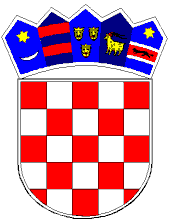            REPUBLIKA  HRVATSKAKRAPINSKO-ZAGORSKA ŽUPANIJA             GRAD PREGRADA            GRADONAČELNIKKlasa: 940-01/15-01/28Urbroj: 2214/01-02-15-1Pregrada, 30.06. 2015.	Temeljem članka 52. Statuta Grada Pregrade („Službeni glasnik Krapinsko-zagorske županije“ broj 6/13 i 17/13) i članka 6. stavak 1. Odluke o uvjetima i postupku gospodarenja nekretninama u vlasništvu Grada Pregrade („Službeni glasnik Krapinsko-zagorske županije“ broj 21/10) Gradonačelnik Grada Pregrade donosi                                                         O D L U K U                     o raspisivanju natječaja za prodaju nekretnina u vlasništvu                                                       Grada Pregrade                                                               IRaspisuje se natječaj za prodaju slijedećih nekretnina:Poljoprivredno zemljište u Klenicama :Zk.ul.476, k.č. 608/2 k.o. Vrbanec, površine 5639 m2, 1.209,95 € u kunskoj protuvrijednosti po srednjem tečaju HNB na dan isplate  Zk.ul.722. k.č. 609, k.o. Vrbanec, površine 1762 m2, 378,07 € u kunskoj protuvrijednosti po srednjem tečaju HNB na dan isplate  Neizgrađeno građevinsko zemljište u Klenicama:- Zk.ul.722. k.č. broj 610 k.o. Vrbanec, površine 3489 m2, početna cijena iznosi 4.849,71 €, u kunskoj protuvrijednosti po srednjem tečaju HNB na dan isplate  Zemljište u Poslovnoj zoni Pregrada:-ZK.ul.766, k.č.br. 1300/26 k.o. Pregrada površine 14.4 m2, početna cijena  iznosi  120,96 € u kunskoj protuvrijednosti po srednjem tečaju HNB na dan isplate.      IIPrilikom podnošenja ponude plaća se jamčevina. Jamčevina iznosi 10% od utvrđene početne cijene. Potvrda o uplati jamčevine i garancije banke u iznosu potrebne jamčevine da će banka na zahtjev Grada isplatiti iznos jamčevine, mora biti dostavljena uz ponudu.Uplaćena jamčevina obračunava se u ukupni iznos kupoprodajne cijene. Ako ponuditelj odustane od ponude nakon što je njegova ponuda prihvaćena kao najpovoljnija, gubi pravo na povrat jamčevine.Ponuditeljima čije ponude nisu prihvaćene kao najpovoljnije, jamčevina se vraća u roku 8 dana od izbora najpovoljnijeg ponuditelja, bez prava na kamatu.                                                           IIIRok za zaključenje ugovora o kupoprodaji je 30 dana od dana donošenja Odluke odabiru.                                                           IVKupac je dužan kupoprodajnu cijenu, umanjenu za iznos uplaćene jamčevine, uplatiti na žiro račun Grada Pregrade najkasnije u roku 30 dana od dana zaključenja ugovora.Ukoliko kupac zakasni sa plaćanjem kupoprodajne cijene dužan je platiti zakonsku zateznu kamatu od dana dospijeća do dana plaćanja.U slučaju da kupac zakasni s plaćanjem više od devedeset (90) dana od isteka roka iz stavka 1. ovog članka, Grad može raskinuti kupoprodajni ugovor i zadržati uplaćenu jamčevinu.                                                          VGrad Pregrada zadržava pravo da ne izabere najpovoljnijeg ponuditelja.                                                                                     GRADONAČELNIK                                                                                   Marko Vešligaj, dipl.oec.